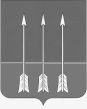 Администрация закрытого  административно-территориальногообразования  Озерный  Тверской  областиП О С Т А Н О В Л Е Н И Е14.03.2022                              ЗАТО Озерный                                      № 43 Об объявлении конкурса на замещение вакантной должности муниципальной службы – ведущий специалист,ответственный секретарь комиссии по делам несовершеннолетних  и защите их прав при администрации ЗАТО ОзерныйТверской областиВ соответствии с Федеральным законом от 02.03.2007 г. №25-ФЗ «О муниципальной службе в Российской Федерации», Законом Тверской области от 09.11.2007 года №121-ЗО «О регулировании отдельных вопросов муниципальной службы в Тверской области», на основании решения Думы ЗАТО Озерный от 26.05.2011 года № 62 «О положении «О порядке проведения конкурса на замещение вакантной должности муниципальной службы в ЗАТО Озерный Тверской области», статьей 36 Устава ЗАТО Озерный администрация ЗАТО Озерный постановляет:1. Объявить конкурс на замещение вакантной должности муниципальной службы – ведущий специалист, ответственный секретарь комиссии по делам несовершеннолетних и защите их прав при  администрации ЗАТО Озерный Тверской области (далее Конкурс).2.   Для организации и поведения Конкурса назначить конкурсную комиссию в составе:Председатель комиссии – Комаров Анатолий Николаевич, первый заместитель главы администрации ЗАТО Озерный (должностное лицо с функциями работодателя);Секретарь комиссии – Чувашова Наталья Владимировна – руководитель  юридического отдела администрации  ЗАТО Озерный.   Члены комиссии: Муратова Елена Николаевна – заместитель главы администрации ЗАТО Озерный, руководитель отдела муниципальных закупок и бухгалтерского учета администрации ЗАТО Озерный;Кузнецова Анна Александровна – руководитель контрольно-организационного отдела администрации ЗАТО Озерный;Агапова Алиса Николаевна – руководитель   отдела ЗАГС администрации  ЗАТО Озерный.  3. Руководителю юридического отдела администрации ЗАТО Озерный в срок до 18.03.2022 года подготовить и передать для опубликования объявление о проведении Конкурса, определить квалификационные требования, предъявляемые к претенденту на замещение должности ведущего специалиста, ответственного секретаря комиссии по делам несовершеннолетних и защите их прав  при администрации ЗАТО Озерный.4. Контроль за исполнением настоящего постановления оставляю за собой.Глава ЗАТО Озерный 	                                 	Н.А. ЯковлеваПриложение                                                                к постановлению администрации ЗАТО Озерный                                                                                                                 от 14.03.2022 г. № 43ОБЪЯВЛЕНИЕо проведении конкурса на замещениевакантной должности муниципальной службыАдминистрации ЗАТО Озерный Тверской области объявляет конкурс на замещение вакантной должности муниципальной службы (далее – Конкурс) ведущего специалиста, ответственного секретаря комиссии по делам несовершеннолетних и защите их прав.К участию в конкурсе допускаются лица, отвечающие требованиям, предъявляемым ст. 16 Федерального закона "О муниципальной службе 
в Российской Федерации", при отсутствии ограничений, связанных 
с муниципальной службой, установленных ст. 13 названного Закона.К кандидату на должность ведущего  специалиста, ответственного секретаря КДН и ЗП предъявляются следующие  квалификационные требования:- образование – высшее профессиональное образование, среднее профессиональное образование;- практический опыт работы по специальности  не менее двух лет (педагогика, юриспруденция, работа в сфере социальной защиты населения);Общие квалификационные требования к профессиональным знаниям, необходимым для исполнения должностных обязанностей:- знание Конституции Российской Федерации, федеральных законов и иных нормативных правовых актов Российской Федерации, соответствующих направлению деятельности законов в области профилактики правонарушений несовершеннолетних, применительно к исполнению должностных обязанностей;- знание законов Тверской области, иных нормативных правовых актов Тверской области, Устава ЗАТО Озерный Тверской области, знание соответствующих направлению деятельности законов в области профилактики правонарушений несовершеннолетних, применительно к исполнению должностных обязанностей;- знание нормативных актов, регламентирующих служебную деятельность;- знание законодательства о муниципальной службе Российской Федерации и Тверской области;- знание законодательства о профилактике и противодействии коррупции;- знание законодательства об основах муниципального управления;- знание законодательства Российской Федерации и Тверской области об образовании;- знание правил организации документооборота и работы 
со служебной информацией;- знание норм охраны труда;- знание техники безопасности, производственной санитарии, пожарной     безопасности.Квалификационные требования к умениям, необходимым для исполнения своих должностных обязанностей:- знание законодательства РФ и Тверской области в сфере профилактики безнадзорности и правонарушений несовершеннолетних, защите их прав и законных интересов;- правила служебного распорядка и делового этикета;- знание форм и методов работы с применением автоматизированных средств управления, необходимых для исполнения должностных обязанностей по указанной должности муниципальной службы; - навыки применения специальных знаний по предметной области деятельности, подготовки проектов правовых актов, подготовки делового письма, системного подхода в решении задач, планирования,  консультирования, другие навыки, необходимые для исполнения должностных обязанностей;- систематизация и подготовка аналитического, информационного материала, составления текущих и перспективных планов, разработка предложений для последующего принятия решений по профилю деятельности;- владение современными средствами, методами и технологией работы с информацией;- организация личного труда;- планирование рабочего времени;- коммуникативные навыки;- владение на уровне уверенного пользователя программами Microsoft Word, Microsoft Excel;- умение работать в информационно-поисковых системах «Консультант Плюс», «Гарант».Прием документов осуществляется по адресу: 171090, Тверская область, ЗАТО Озёрный, ул. Советская, д.9 (контрольно-организационный отдел) в рабочие дни с 9-00 часов до 18-00 часов, перерыв на обед с 14-00 до 15-00. Контактное лицо: Чувашова Наталья Владимировна, тел (48238) 4-27-53.Документы для участия в конкурсе принимаются по 07 апреля 2022 г. включительно.Документы доставлять непосредственно в контрольно-организационный отдел  администрации ЗАТО Озерный или направлять по почте.Для участия в конкурсе гражданин представляет следующие документы:1) личное заявление на имя представителя нанимателя, объявившего конкурс;2) собственноручно заполненную и подписанную анкету по форме, установленной Правительством Российской Федерации, с приложением фотографии;3) копию паспорта или заменяющего его документа (соответствующий документ предъявляется лично по прибытии на конкурс);4) копию трудовой книжки или иные документы, подтверждающие трудовую (служебную) деятельность гражданина;5) копии документов о профессиональном образовании, а также по желанию гражданина - о дополнительном профессиональном образовании, 
о присвоении ученой степени, ученого звания;6) заключение медицинской организации об отсутствии заболевания, препятствующего поступлению на муниципальную службу;7) копию страхового свидетельства обязательного пенсионного страхования;8) копию свидетельства о постановке физического лица на учет 
в налоговом органе по месту жительства;9) документы воинского учета - для граждан, пребывающих в запасе, 
и лиц, подлежащих призыву на военную службу;10) сведения об адресах сайтов и (или) страниц сайтов 
в информационно-телекоммуникационной сети «Интернет», на которых муниципальным служащим или гражданином Российской Федерации, претендующими на замещение вакантной должности муниципальной службы, размещалась общедоступная информация за три календарных года, предшествующих году поступления на муниципальную службу, а также данные, позволяющие его идентифицировать.Несвоевременное представление документов, представление их 
в неполном объеме без уважительной причины или их предоставление 
с нарушениями правил оформления являются основанием для отказа гражданину в их приеме.Конкурс состоится по адресу ЗАТО Озерный, ул. Советская, 
д.9, администрация ЗАТО Озёрный 08 апреля 2022 года в 15-30.О допуске к участию в конкурсе претендентам будет сообщено письменно.С проектом трудового контракта (договора), формами документов можно ознакомиться на официальном сайте ЗАТО Озерный по адресу www.ozerny.ru